FAC – SIMILE   DICHIARAZIONE DI SUSSISTENZA DI TUTTI I REQUISITI DICHIARATI IN OCCASIONE DELLA PRESENTAZIONE DI DOMANDA DI QUALIFICAZIONE AL SISTEMA QUALIFICAZIONE Con riferimento alla documentazione già presentata in fase di richiesta di qualificazione al “Sistema di Qualificazione per Fornitori di Ricambi originali o equivalenti per autobus”, pubblicato con Bando GUCE n. 2017/S 126-257651 in data 14.07.2017, consapevole delle sanzioni penali in caso di dichiarazioni false e della conseguente decadenza dei benefici eventualmente conseguiti (ai sensi degli artt. 75 e 76 DPR 445/2000), sotto la propria responsabilitàDICHIARA chetutti i dati e documenti trasmessi nell’ambito del Sistema di Qualificazione relativi a:sede INAIL e codice ditta – sede INPS e n. matricola aziendale – numero dipendenti – CCNL applicato;dichiarazioni attestanti l’insussistenza di motivi di esclusione dalla partecipazione alle gare di cui all’art. 80 del D. Lgs. 50/2016;visura del Certificato di Iscrizione al Registro delle Imprese o, in alternativa, dichiarazione sostitutiva del Certificato di iscrizione al Registro delle Imprese, o documento di organo equipollente nel caso di soggetti stranieri;dichiarazione attestante il possesso della certificazione di Qualità della serie UNI EN ISO 9000 in corso di validità (e relativo allegato);Dichiarazione attestante il consenso al trattamento dei datiNON sono variati e vengono confermati o, in alternativa, SONO variati relativamente a ______________ nei punti ________________ (allegare nuova documentazione)Dichiara inoltre di possedere i requisiti di ordine tecnico-organizzativo ed i requisiti di ordine economico-finanziario per l’ammissione al Sistema come precedentemente documentati.IL RAPPRESENTANTE					 		O IL PROCURATORE DELLA SOCIETÀFirmato digitalmente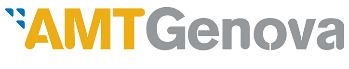 Azienda Mobilità e Trasporti S.p.A.Via Montaldo, 2	16137 Genova, ItaliaCap.Soc. € 29.521.464,00 i.v.Reg. Imp./P.IVA/CF 03783930104E > amt.spa@amt.genova.itW > www.amt.genova.it	Oggetto:Sistema qualificazione fornitori ricambi – 2017/2020  Opzione rinnovo biennale 2020/2022. Conferma sussistenza requisitiil sottoscrittonato ailresidente inViaC. F.in qualità didella SocietàPartita IVA n°con sede inViaTel. Faxindirizzo di posta elettronica